Name: __________________________________________ 	World History Pre/Post Assessment1. Which development most enabled early peoples to form permanent settlements? advances in agriculture the creation of democratic government the spread of monotheism advances in written language 2. Hammurabi’s Code of ancient Mesopotamian society was important because it brought order to society with laws and punishmentsexplained how government officials were chosen. established a single currency for use across the empire. described how to perform formal religious ceremonies. 3. Use the image below to answer the following question: 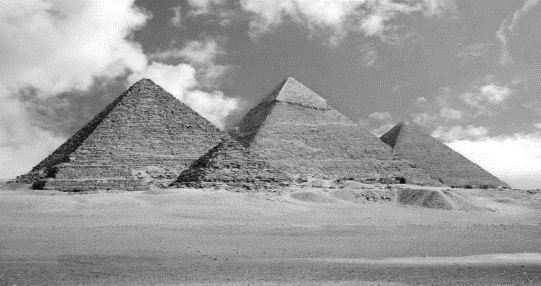 The Egyptian structures seen above were constructed to practice religion ceremoniesgive slaves a cheap place to live used a palaces for Egyptian nobles protect the tombs of the Pharaohs4. Cuneiform and hieroglyphics were important achievements in the development of written language religious beliefsagricultural production representative government5. What belief do the Jewish, Christian, and Muslim religions have in common?	A     MeccaB     monotheism C     Mosiac lawD     belief that Jesus is the son of God 6. The diaspora, the dispersing of the Jewish people refers to theireffort to convert nonbelievers  collection of their sacred writingsC     exile from their homeland D     opposition to the Crusades7. Greece’s mountainous terrain and its series of small islands influenced the Greeks to developindependent city-states a common culturea coin economy D     a strong military8. Ancient Greeks used myths about their gods primarily to strike fear in their enemies. explain events in the natural world. justify their type of government. undermine the Persian religion. 9. Archeologists study: A. mapsB. artifacts  	C. laws	D. buildings 10. Use the map below to answer the following question: 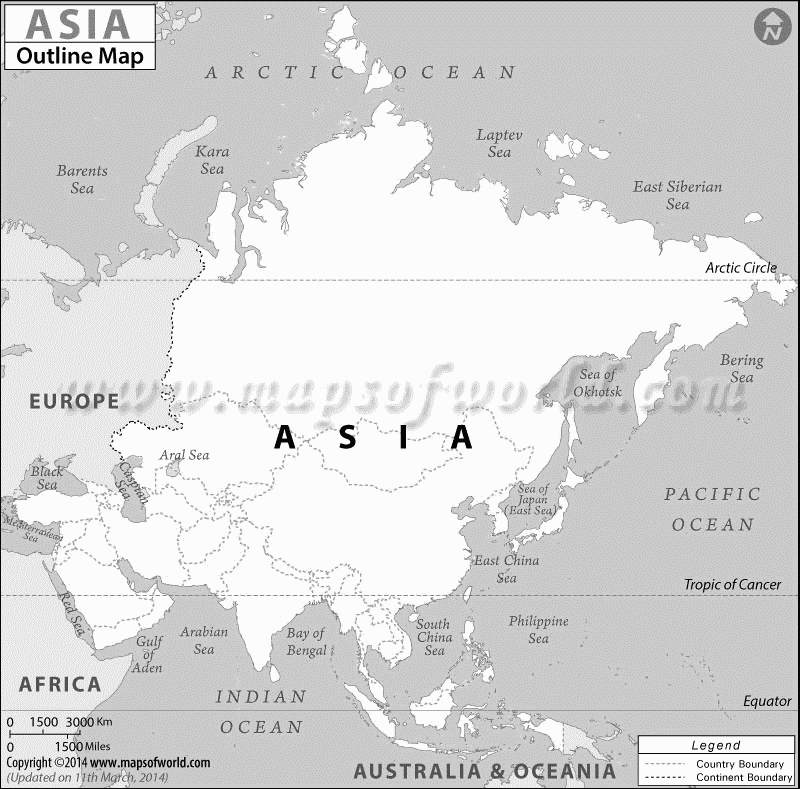 Which letter on the map above was the location of the Indus River Valley civilization? A. Location A B. Location B C. Location C D. Location D11. Use the image below to answer parts A & B: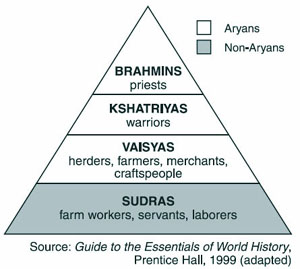 A. This caste system was practiced by what ancient civilization?A. EgyptianB. BabylonianC. MayanD. Aryan B. Which statement about this caste system is accurate?Different castes shared the same rules for governing their behavior. Foreigners were treated as members of the lowest caste. C     People were required to stay in the same caste to which they were born. D      Castes were encouraged to interact with one another. 12. What was the main contribution of Emperor Shi Huangdi to China? He unified most of China under one government. He established a public education system in China. He required citizens to use the Mongol language. He encouraged acceptance of the Hindu religion. 13. What is the name of the river that flows through Egypt?A. NileB. MediterraneanC. RedD. Sahara14. What helped historians understand ancient Egyptian hieroglyphics?A. Rosetta StoneB. King Tut’s tombC. algebraD. studying sarcophagi15. In the 700s A.D., Arabian merchants played an important role in spreading new technology among Asia, Africa, and Europe. converting large numbers of Western Europeans to Islam. uniting most of Asia and Europe under a single religion. stopping the invasions of nomadic people from Central Asia. 16.  What were the people who were paid to write for a living called?	A. priests	B. merchants	C. law givers	D. scribes17. What is the best description of the relationship between the Mesopotamian city-states?	A. always fighting over land, power, and wealth	B. always ruled by a single leader	C. peaceful after the invention of writing	D. took turn voting for kings to rule18. Use the image below to answer the following question: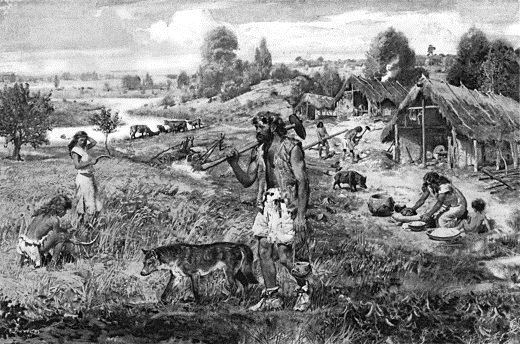 This image illustrate which time period during the prehistoric Stone AgesA. PaleolithicB. MesolithicC. Neolithic 19. The system of levees and canals used to divert water to crops is called                .A. irrigation B. agriculture C. specialization D. ziggurats20. One of the great achievements of the Indus Valley civilization was A. number system  B. invention of the chariot.  C. iron technology.  D. plumbing and sewage system.21. In ancient Sparta, which activity was a defining feature of citizenship for men? A. paid taxesB. attended religions events C. attended political assemblies D.  fought in the military 22. What is the best definition of karma?A. being reborn after you dieB. worship like prayer, hymns, or offeringsC. your actions have good or bad effectsD. going to heaven when you die23. People who move from place to place and have no permanent home are called A. artisans B. nomads C. yurts D. laden24. The 5 MAJOR Inventions in Ancient China are... A. fireworks, silk, bronze, kites, watch B. bronze, fireworks, cotton, silk, kites C. fireworks, silk, bronze, kites, compass 25. The Vedas are a A. mountain range in northern India.B. nomadic herders in the Indus ValleyC. Aryan religious booksD. early inhabitants of India26. Use the image to help you answer the question below: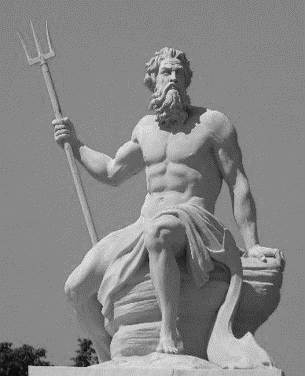 The god of the sea, Poseidon, was worshipped in by which ancient culture?  A. Sumerians  B. Greeks  C. Egyptians  D. Chinese27. Why were many people in ancient Greece traders or ship builders? A. it paid them well B. Greece is located near the sea C. they couldn't find other jobsD. they wanted a large navy 28. Democracy means government: A. By the people B. By the king C. By nobles D. By the military 29. When the river flooded in the Indus Valley, what valuable natural substance was left behind when the waters receded? A. limestoneB. rocksC. clayD. silt30. Use the map to answer the following question: 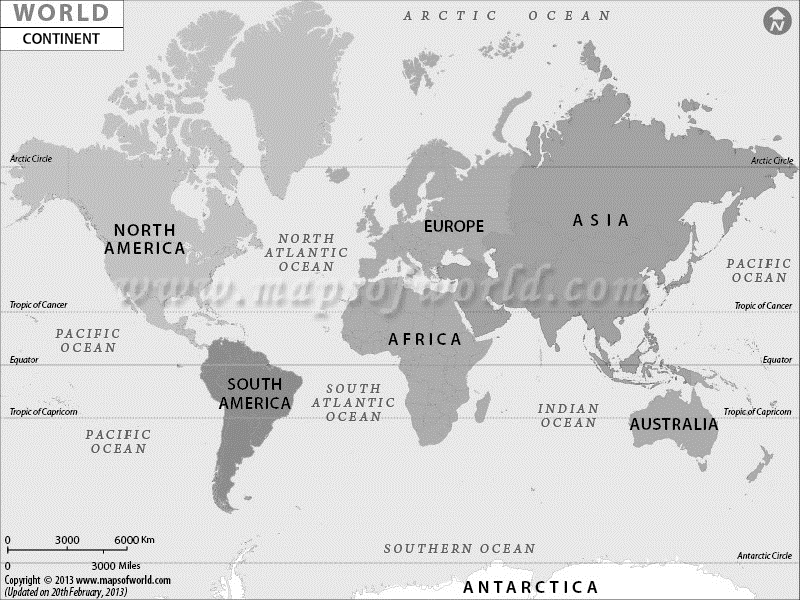 Which continents produced the first civilizations, first towns and first new ideas? A. Europe and AntarcticaB. South America and North AmericaC. Africa and AsiaD. Europe and Russia31. Use the map below to answer the following question: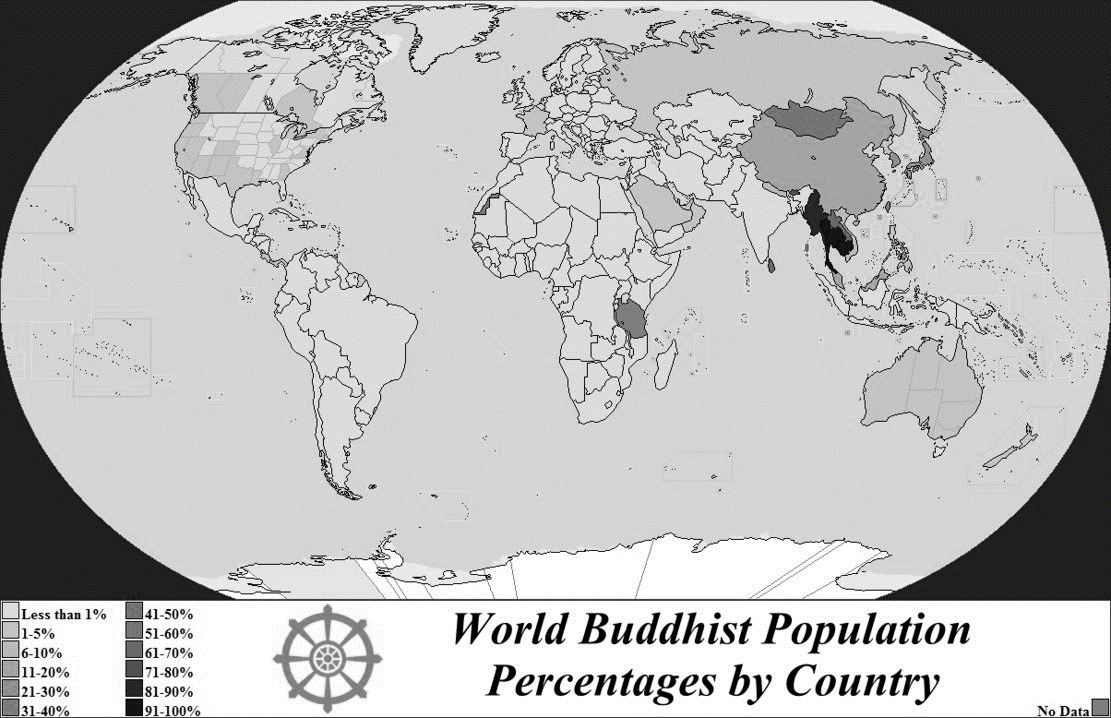 Which major world religion would you most likely find in the circled region of the map above?	A. Christianity	B. Judaism	C. Islam	D. Buddhism 32. The Great Wall of China was built to —A. close China to foreign tradeB. provide a trade route across AsiaC. protect China from invadersD. create a monument to Mongol rule33. Buddhists achieve enlightenment by following the —A. laws of the Old TestamentB. decrees of the UpanishadsC. Five PillarsD. Eightfold Path34. Read the following quote and answer the question below:“An Athenian citizen does not put private affairs before affairs of the state; even our merchants and businessmen know something about politics. We alone believe that a man who takes no interest in public affairs is more than harmless; he is useless.” –Pericles In this quotation, Pericles describes Athenian society as valuing — A. military discipline B. political duties  C. religious freedom D. economic opportunity35. Which religion encourages its followers to make a pilgrimage to this site? 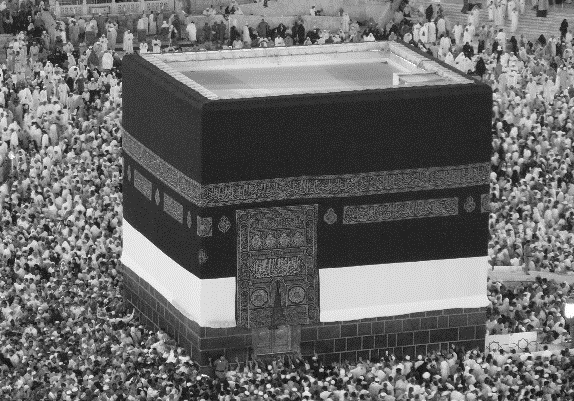 
36. Use the map below to answer the following question: 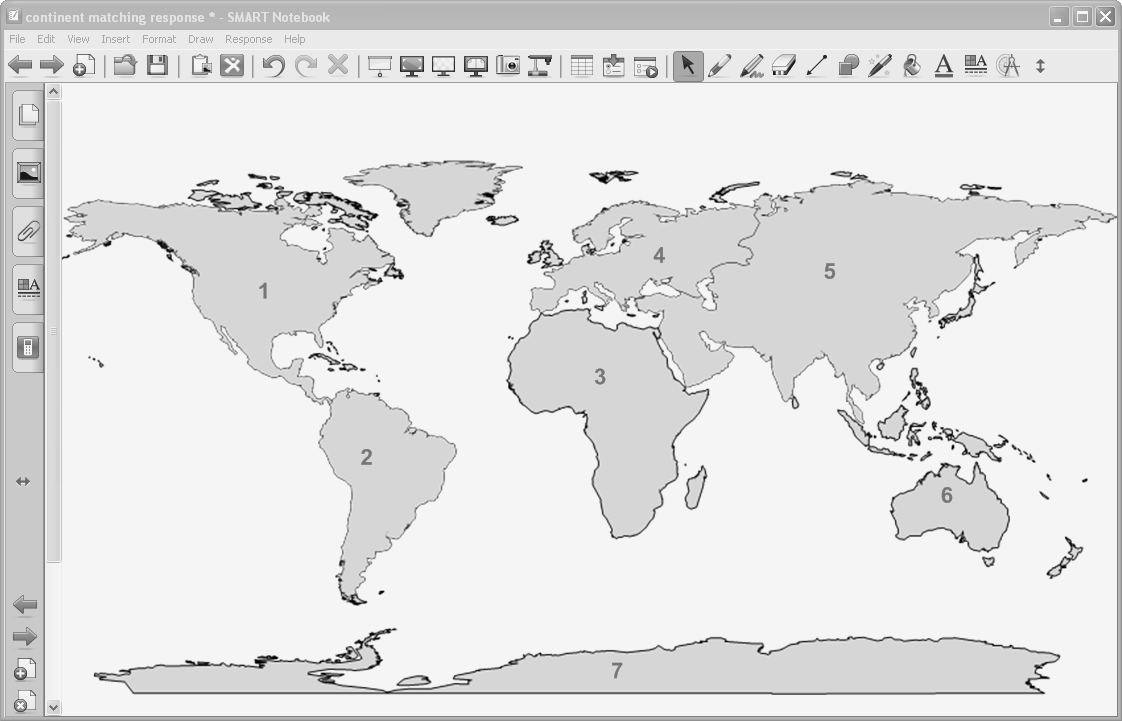 Which number on this map represents the region where archaeologists believe the first humans appeared?A. 1B. 2C. 3D. 437.  The Silk Road was important because it allowed for the 	A. exploration of China by the Roman ArmyB. exchange of goods and ideas between Asia and the WestC. movement of Chinese armies through Southeast AsiaD. development of agriculture by the nomadic people of Central Asia38. Which text is a central document of Judaism?A. AnalectsB. Koran (Qur’an)C. TorahD. Upanishads